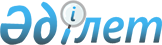 О внесении изменений в решение Атбасарского районного маслихата от 22 декабря 2017 года № 6С 15/2 "О районном бюджете на 2018-2020 годы"Решение Атбасарского районного маслихата Акмолинской области от 19 октября 2018 года № 6С 24/2. Зарегистрировано Департаментом юстиции Акмолинской области 25 октября 2018 года № 6812
      Примечание РЦПИ.

      В тексте документа сохранена пунктуация и орфография оригинала.
      В соответствии с пунктом 1 статьи 109 Бюджетного кодекса Республики Казахстан от 4 декабря 2008 года, подпунктом 1) пункта 1 статьи 6 Закона Республики Казахстан от 23 января 2001 года "О местном государственном управлении и самоуправлении в Республике Казахстан", Атбасарский районный маслихат РЕШИЛ:
      1. Внести в решение Атбасарского районного маслихата "О районном бюджете на 2018-2020 годы" от 22 декабря 2017 года № 6С 15/2 (зарегистрировано в Реестре государственной регистрации нормативных правовых актов № 6270, опубликовано 9 января 2018 года в Эталонном контрольном банке нормативных правовых актов Республики Казахстан в электронном виде) следующие изменения:
      пункт 1 изложить в новой редакции:
      "1. Утвердить районный бюджет на 2018-2020 годы согласно приложениям 1, 2 и 3 соответственно, в том числе на 2018 год в следующих объемах:
      1) доходы – 5 276 941,7 тысяча тенге, в том числе:
      налоговые поступления – 1 066 992,0 тысячи тенге;
      неналоговые поступления – 7 885,2 тысяч тенге;
      поступления от продажи основного капитала – 75 499,8 тысяч тенге;
      поступления трансфертов – 4 126 564,7 тысячи тенге;
      2) затраты – 5 292 764,4 тысячи тенге;
      3) чистое бюджетное кредитование – 6 843,4 тысячи тенге:
      бюджетные кредиты – 10 823,0 тысячи тенге;
      погашение бюджетных кредитов – 3 979,6 тысяч тенге;
      4) сальдо по операциям с финансовыми активами – -10 000,0 тысяч тенге:
      приобретение финансовых активов – 0 тысяч тенге;
      поступления от продажи финансовых активов государства – 10 000,0 тысяч тенге;
      5) дефицит (профицит) бюджета – -12 666,1 тысяч тенге;
      6) финансирование дефицита (использование профицита) бюджета – 12 666,1 тысяч тенге:
      поступление займов – 10 823,0 тысячи тенге;
      погашение займов – 3 979,6 тысяч тенге;
      используемые остатки бюджетных средств – 5 822,7 тысячи тенге.";
      пункт 5 изложить в новой редакции:
      "5. Утвердить резерв местного исполнительного органа района на 2018 год в сумме 3 193,3 тысячи тенге.";
      приложения 1, 4, 8, 9 к указанному решению изложить в новой редакции согласно приложениям 1, 2, 3, 4 к настоящему решению.
      2. Настоящее решение вступает в силу со дня государственной регистрации в Департаменте юстиции Акмолинской области и вводится в действие с 1 января 2018 года.
      "СОГЛАСОВАНО"
      "19" октября 2018 года Районный бюджет на 2018 год Бюджетные программы сел и сельских округов на 2018 год Целевые трансферты из областного бюджета на 2018 год Распределение трансфертов органам местного самоуправления между селами и сельскими округами на 2018 год
					© 2012. РГП на ПХВ «Институт законодательства и правовой информации Республики Казахстан» Министерства юстиции Республики Казахстан
				
      Председатель сессии,
секретарь Атбасарского районного
маслихата

Борумбаев Б.А.

      Аким
Атбасарского района

А.А.Калжанов
Приложение 1 к решению
Атбасарского районного маслихата
от 19 октября 2018 года № 6С 24/2Приложение 1 к решению
Атбасарского районного маслихата
от 22 декабря 2017 года № 6С 15/2
Категория
Категория
Категория
Категория
Сумма, тысячи тенге
Класс
Класс
Класс
Сумма, тысячи тенге
Подкласс
Подкласс
Сумма, тысячи тенге
Наименование
Сумма, тысячи тенге
1
2
3
4
5
I. Доходы
5 276 941,7
1
Hалоговые поступления
1 066 992,0
01
Подоходный налог
11 156,0
2
Индивидуальный подоходный налог
11 156,0
03
Социальный налог
532 442,0
1
Социальный налог
532 442,0
04
Налоги на собственность
405 472,9
1
Налоги на имущество
365 883,4
3
Земельный налог
10 550,0
4
Налог на транспортные средства
26 148,0
5
Единый земельный налог
2 891,5
05
Внутренние налоги на товары, работы и услуги
108 385,1
2
Акцизы
6 888,0
3
Поступления за использование природных и других ресурсов
67 840,0
4
Сборы за ведение предпринимательской и профессиональной деятельности 
33 440,6
5
Налог на игорный бизнес
216,5
08
Обязательные платежи, взимаемые за совершение юридически значимых действий и (или) выдачу документов уполномоченными на то государственными органами или должностными лицами
9 536,0
1
Государственная пошлина
9 536,0
2
Неналоговые поступления
7 885,2
01
Доходы от государственной собственности
5 140,1
1
Поступления части чистого дохода государственных предприятий
4,0
5
Доходы от аренды имущества, находящегося в государственной собственности
5 038,7
7
Вознаграждения по кредитам, выданным из государственного бюджета
37,0
9
Прочие доходы от государственной собственности
60,4
02
Поступления от реализации товаров (работ, услуг) государственными учреждениями, финансируемыми из государственного бюджета
1,2
1
Поступления от реализации товаров (работ, услуг) государственными учреждениями, финансируемыми из государственного бюджета
1,2
06
Прочие неналоговые поступления
2 743,9
1
Прочие неналоговые поступления
2 743,9
3
Поступление от продажи основного капитала
75 499,8
01
Продажа государственного имущества, закрепленного за государственными учреждениями
21 562,6
1
Продажа государственного имущества, закрепленного за государственными учреждениями
21 562,6
03
Продажа земли и нематериальных активов
53 937,2
1
Продажа земли
53 847,0
2
Продажа нематериальных активов
90,2
4
Поступления трансфертов
4 126 564,7
01
Трансферты из нижестоящих органов государственного управления
183 534,0
3
Трансферты из бюджетов городов районного значения, сел, поселков, сельских округов
183 534,0
02
Трансферты из вышестоящих органов государственного управления
3 943 030,7
2
Трансферты из областного бюджета
3 943 030,7
Функциональная группа
Функциональная группа
Функциональная группа
Функциональная группа
Сумма, тысячи тенге
Администратор бюджетных программ
Администратор бюджетных программ
Администратор бюджетных программ
Сумма, тысячи тенге
Программа
Программа
Сумма, тысячи тенге
Наименование
Сумма, тысячи тенге
1
2
3
4
5
II. Затраты
5 292 764,4
01
Государственные услуги общего характера
309 772,8
01
112
Аппарат маслихата района (города областного значения)
17 802,0
01
112
001
Услуги по обеспечению деятельности маслихата района (города областного значения)
17 582,0
01
112
003
Капитальные расходы государственного органа
220,0
01
122
Аппарат акима района (города областного значения)
93 643,2
01
122
001
Услуги по обеспечению деятельности акима района (города областного значения)
93 643,2
01
123
Аппарат акима района в городе, города районного значения, поселка, села, сельского округа
117 496,0
01
123
001
Услуги по обеспечению деятельности акима района в городе, города районного значения, поселка, села, сельского округа
117 496,0
01
459
Отдел экономики и финансов района (города областного значения)
28 635,0
01
459
001
Услуги по реализации государственной политики в области формирования и развития экономической политики, государственного планирования, исполнения бюджета и управления коммунальной собственностью района (города областного значения)
25 748,0
01
459
003
Проведение оценки имущества в целях налогообложения
1 955,0
01
459
010
Приватизация, управление коммунальным имуществом, постприватизационная деятельность и регулирование споров, связанных с этим
932,0
01
492
Отдел жилищно-коммунального хозяйства, пассажирского транспорта, автомобильных дорог и жилищной инспекции района (города областного значения)
52 196,6
01
492
001
Услуги по реализации государственной политики на местном уровне в области жилищно-коммунального хозяйства, пассажирского транспорта, автомобильных дорог и жилищной инспекции
15 439,6
01
492
013
Капитальные расходы государственного органа
1 589,0
01
492
113
Целевые текущие трансферты из местных бюджетов
35 168,0
02
Оборона
9 846,2
02
122
Аппарат акима района (города областного значения)
9 846,2
02
122
005
Мероприятия в рамках исполнения всеобщей воинской обязанности
4 813,0
02
122
006
Предупреждение и ликвидация чрезвычайных ситуаций масштаба района (города областного значения)
4 862,2
02
122
007
Мероприятия по профилактике и тушению степных пожаров районного (городского) масштаба, а также пожаров в населенных пунктах, в которых не созданы органы государственной противопожарной службы
171,0
03
Общественный порядок, безопасность, правовая, судебная, уголовно-исполнительная деятельность
3 486,5
492
Отдел жилищно-коммунального хозяйства, пассажирского транспорта, автомобильных дорог и жилищной инспекции района (города областного значения)
3 486,5
492
021
Обеспечение безопасности дорожного движения в населенных пунктах
3 486,5
04
Образование
2 846 713,6
04
464
Отдел образования района (города областного значения)
2 846 713,6
04
464
001
Услуги по реализации государственной политики на местном уровне в области образования 
9 510,0
04
464
003
Общеобразовательное обучение
2 246 446,2
04
464
005
Приобретение и доставка учебников, учебно-методических комплексов для государственных учреждений образования района (города областного значения)
53 895,0
04
464
006
Дополнительное образование для детей
100 930,0
04
464
009
Обеспечение деятельности организаций дошкольного воспитания и обучения
107 169,0
04
464
015
Ежемесячные выплаты денежных средств опекунам (попечителям) на содержание ребенка-сироты (детей-сирот), и ребенка (детей), оставшегося без попечения родителей
29 274,5
04
464
040
Реализация государственного образовательного заказа в дошкольных организациях образования
252 440,0
04
464
067
Капитальные расходы подведомственных государственных учреждений и организаций
47 048,9
06
Социальная помощь и социальное обеспечение
234 416,1
06
451
Отдел занятости и социальных программ района (города областного значения)
231 454,2
06
451
001
Услуги по реализации государственной политики на местном уровне в области обеспечения занятости и реализации социальных программ для населения
31 313,2
06
451
002
Программа занятости
70 148,5
06
451
005
Государственная адресная социальная помощь
21 420,0
06
451
006
Оказание жилищной помощи
352,5
06
451
007
Социальная помощь отдельным категориям нуждающихся граждан по решениям местных представительных органов
21 849,0
06
451
010
Материальное обеспечение детей-инвалидов, воспитывающихся и обучающихся на дому
1 032,6
06
451
014
Оказание социальной помощи нуждающимся гражданам на дому
20 959,8
06
451
017
Обеспечение нуждающихся инвалидов обязательными гигиеническими средствами и предоставление услуг специалистами жестового языка, индивидуальными помощниками в соответствии с индивидуальной программой реабилитации инвалида
11 434,2
06
451
011
Оплата услуг по зачислению, выплате и доставке пособий и других социальных выплат
210,0
06
451
023
Обеспечение деятельности центров занятости населения
30 542,2
06
451
050
Реализация Плана мероприятий по обеспечению прав и улучшению качества жизни инвалидов в Республике Казахстан на 2012-2018 годы
14 681,2
06
054
Размещение государственного социального заказа в неправительственных организациях
7 511,0
06
464
Отдел образования района (города областного значения)
2 961,9
06
464
030
Содержание ребенка (детей), переданного патронатным воспитателям
722,9
06
464
031
Государственная поддержка по содержанию детей-сирот и детей, оставшихся без попечения родителей, в детских домах семейного типа и приемных семьях
2 239,0
07
Жилищно-коммунальное хозяйство
1 347 247,2
07
467
Отдел строительства района (города областного значения)
984 249,2
07
467
003
Проектирование и (или) строительство, реконструкция жилья коммунального жилищного фонда
318 847,6
07
467
004
Проектирование, развитие и (или) обустройство инженерно-коммуникационной инфраструктуры
306 027,1
07
467
058
Развитие системы водоснабжения и водоотведения в сельских населенных пунктах
267 696,0
07
467
063
Строительство жилых домов и общежитий для переселения жителей из зон обрушения
91 678,5
07
492
Отдел жилищно-коммунального хозяйства, пассажирского транспорта, автомобильных дорог и жилищной инспекции района (города областного значения)
362 998,0
07
492
005
Снос аварийного и ветхого жилья
18 224,0
07
492
011
Обеспечение бесперебойного теплоснабжения малых городов
330 924,0
07
492
026
Организация эксплуатации тепловых сетей, находящихся в коммунальной собственности районов (городов областного значения)
8 000,0
492
028
Развитие коммунального хозяйства
5 850,0
08
Культура, спорт, туризм и информационное пространство
193 243,6
08
455
Отдел культуры и развития языков района (города областного значения)
154 856,0
08
455
001
Услуги по реализации государственной политики на местном уровне в области развития языков и культуры
7 852,0
08
455
003
Поддержка культурно-досуговой работы
86 138,0
08
455
006
Функционирование районных (городских) библиотек
55 050,0
08
455
007
Развитие государственного языка и других языков народа Казахстана
5 816,0
08
456
Отдел внутренней политики района (города областного значения)
21 896,0
08
456
001
Услуги по реализации государственной политики на местном уровне в области информации, укрепления государственности и формирования социального оптимизма граждан
7 733,4
08
456
002
Услуги по проведению государственной информационной политики
10 754,0
08
456
003
Реализация мероприятий в сфере молодежной политики
3 408,6
08
465
Отдел физической культуры и спорта района (города областного значения)
16 491,6
08
465
001
Услуги по реализации государственной политики на местном уровне в сфере физической культуры и спорта
6 553,0
08
465
006
Проведение спортивных соревнований на районном (города областного значения) уровне
1 501,0
08
465
007
Подготовка и участие членов сборных команд района (города областного значения) по различным видам спорта на областных спортивных соревнованиях
8 437,6
10
Сельское, водное, лесное, рыбное хозяйство, особо охраняемые природные территории, охрана окружающей среды и животного мира, земельные отношения
93 928,6
10
459
Отдел экономики и финансов района (города областного значения)
4 615,9
10
459
099
Реализация мер по оказанию социальной поддержки специалистов
4 615,9
10
462
Отдел сельского хозяйства района (города областного значения)
12 797,7
10
462
001
Услуги по реализации государственной политики на местном уровне в сфере сельского хозяйства
12 797,7
10
463
Отдел земельных отношений района (города областного значения)
11 709,0
10
463
001
Услуги по реализации государственной политики в области регулирования земельных отношений на территории района (города областного значения)
10 600,0
10
463
006
Землеустройство, проводимое при установлении границ районов, городов областного значения, районного значения, сельских округов, поселков, сел
1 109,0
10
473
Отдел ветеринарии района (города областного значения)
64 806,0
10
473
001
Услуги по реализации государственной политики на местном уровне в сфере ветеринарии
12 170,0
10
473
007
Организация отлова и уничтожения бродячих собак и кошек
1 500,0
10
473
047
Возмещение владельцам стоимости обезвреженных (обеззараженных) и переработанных без изъятия животных, продукции и сырья животного происхождения, представляющих опасность для здоровья животных и человека
2 500,0
10
473
011
Проведение противоэпизоотических мероприятий
48 636,0
11
Промышленность, архитектурная, градостроительная и строительная деятельность
18 418,0
11
467
Отдел строительства района (города областного значения)
12 359,0
11
467
001
Услуги по реализации государственной политики на местном уровне в области строительства
12 359,0
11
468
Отдел архитектуры и градостроительства района (города областного значения) 
6 059,0
11
468
001
Услуги по реализации государственной политики в области архитектуры и градостроительства на местном уровне
6 059,0
12
Транспорт и коммуникации
38 019,1
12
492
Отдел жилищно-коммунального хозяйства, пассажирского транспорта, автомобильных дорог и жилищной инспекции района (города областного значения)
38 019,1
12
492
020
Развитие транспортной инфраструктуры
2 483,1
12
492
023
Обеспечение функционирования автомобильных дорог
35 536,0
13
Прочие
10 430,3
13
459
Отдел экономики и финансов района (города областного значения)
3 193,3
13
459
012
Резерв местного исполнительного органа района (города областного значения) 
3 193,3
13
469
Отдел предпринимательства района (города областного значения)
7 237,0
13
469
001
Услуги по реализации государственной политики на местном уровне в области развития предпринимательства
7 237,0
14
Обслуживание долга
37,0
14
459
Отдел экономики и финансов района (города областного значения)
37,0
14
459
021
Обслуживание долга местных исполнительных органов по выплате вознаграждений и иных платежей по займам из областного бюджета
37,0
15
 Трансферты
187 205,4
15
459
Отдел экономики и финансов района (города областного значения)
187 205,4
15
459
006
Возврат неиспользованных (недоиспользованных) целевых трансфертов
28 334,0
15
459
024
Целевые текущие трансферты из нижестоящего бюджета на компенсацию потерь вышестоящего бюджета в связи с изменением законодательства
132 929,2
15
459
038
Субвенции
7 117,0
15
459
051
Трансферты органам местного самоуправления
17 980,0
15
459
054
Возврат сумм неиспользованных (недоиспользованных) целевых трансфертов, выделенных из республиканского бюджета за счет целевого трансферта из Национального фонда Республики Казахстан
845,2
Функциональная группа
Функциональная группа
Функциональная группа
Функциональная группа
Сумма, тысячи тенге
Администратор бюджетных программ
Администратор бюджетных программ
Администратор бюджетных программ
Сумма, тысячи тенге
Программа
Программа
Сумма, тысячи тенге
Наименование
Сумма, тысячи тенге
1
2
3
4
5
III. Чистое бюджетное кредитование
6 843,4
Бюджетные кредиты
10 823,0
10
Сельское, водное, лесное, рыбное хозяйство, особо охраняемые природные территории, охрана окружающей среды и животного мира, земельные отношения
10 823,0
10
459
Отдел экономики и финансов района (города областного значения)
10 823,0
10
459
018
Бюджетные кредиты для реализации мер социальной поддержки специалистов
10 823,0
Категория
Категория
Категория
Категория
Сумма, тысячи тенге
Класс
Класс
Класс
Сумма, тысячи тенге
Подкласс
Подкласс
Сумма, тысячи тенге
Наименование
Сумма, тысячи тенге
1
2
3
4
5
Погашение бюджетных кредитов
3 979,6
5
Погашение бюджетных кредитов
3 979,6
5
01
Погашение бюджетных кредитов
3 979,6
5
01
Погашение бюджетных кредитов, выданных из государственного бюджета
3 979,6
Функциональная группа
Функциональная группа
Функциональная группа
Функциональная группа
Сумма, тысячи тенге
Администратор бюджетных программ
Администратор бюджетных программ
Администратор бюджетных программ
Сумма, тысячи тенге
Программа
Программа
Сумма, тысячи тенге
Наименование
Сумма, тысячи тенге
1
2
3
4
5
IV. Сальдо по операциям с финансовыми активами 
-10 000,0
Приобретение финансовых активов
0
Категория
Категория
Категория
Категория
Сумма, тысячи тенге
Класс
Класс
Класс
Сумма, тысячи тенге
Подкласс
Подкласс
Сумма, тысячи тенге
Наименование
Сумма, тысячи тенге
1
2
3
4
5
Поступления от продажи финансовых активов государства
10 000,0
6
Поступления от продажи финансовых активов государства
10 000,0
6
01
Поступления от продажи финансовых активов государства
10 000,0
6
01
1
Поступления от продажи финансовых активов внутри страны
10 000,0
V. Дефицит (профицит) бюджета 
-12 666,1
VI. Финансирование дефицита (использование профицита) бюджета
12 666,1
Категория
Категория
Категория
Категория
Сумма, тысячи тенге
Класс
Класс
Класс
Сумма, тысячи тенге
Подкласс
Подкласс
Сумма, тысячи тенге
Наименование
Сумма, тысячи тенге
1
2
3
4
5
Поступление займов
10 823,0
7
Поступление займов
10 823,0
7
01
Внутренние государственные займы
10 823,0
7
01
Договоры займа
10 823,0
Функциональная группа
Функциональная группа
Функциональная группа
Функциональная группа
Администратор бюджетных программ
Администратор бюджетных программ
Администратор бюджетных программ
Программа
Программа
Наименование
Сумма, тысячи тенге
1
2
3
4
5
Погашение займов
3 979,6
16
Погашение займов
3 979,6
16
459
Отдел экономики и финансов района (города областного значения)
3 979,6
16
459
005
Погашение долга местного исполнительного органа перед вышестоящим бюджетом
3 979,6
Категория
Категория
Категория
Категория
Сумма, тысячи тенге
Класс
Класс
Класс
Сумма, тысячи тенге
Подкласс
Подкласс
Сумма, тысячи тенге
Наименование
Сумма, тысячи тенге
1
2
3
4
5
Используемые остатки бюджетных средств
5 822,7
8
Используемые остатки бюджетных средств
5 822,7
8
01
Остатки бюджетных средств
5 822,7
8
01
Свободные остатки бюджетных средств
5 822,7Приложение 2 к решению
Атбасарского районного маслихата
от 19 октября 2018 года № 6C 24/2Приложение 4 к решению
Атбасарского районного маслихата
от 22 декабря 2017 года № 6С 15/2
Функциональная группа
Функциональная группа
Функциональная группа
Функциональная группа
Сумма, тысячи тенге
Администратор бюджетных программ
Администратор бюджетных программ
Администратор бюджетных программ
Сумма, тысячи тенге
Программа
Программа
Сумма, тысячи тенге
Наименование
Сумма, тысячи тенге
1
2
3
4
5
Всего
117 496,0
01
Государственные услуги общего характера
117 496,0
01
123
Аппарат акима села Борисовка Атбасарского района
7 139,0
01
123
001
Услуги по обеспечению деятельности акима района в городе, города районного значения, поселка, села, сельского округа
7 139,0
01
123
Аппарат акима села Есенгельды Атбасарского района
8 326,0
01
123
001
Услуги по обеспечению деятельности акима района в городе, города районного значения, поселка, села, сельского округа
8 326,0
01
123
Аппарат акима Макеевского сельского округа Атбасарского района
7 837,0
01
123
001
Услуги по обеспечению деятельности акима района в городе, города районного значения, поселка, села, сельского округа
7 837,0
01
123
Аппарат акима сельского округа Бастау Атбасарского района
8 029,0
01
123
001
Услуги по обеспечению деятельности акима района в городе, города районного значения, поселка, села, сельского округа
8 029,0
01
123
Аппарат акима села Новосельское Атбасарского района
9 203,0
01
123
001
Услуги по обеспечению деятельности акима района в городе, города районного значения, поселка, села, сельского округа
9 203,0
01
123
Аппарат акима сельского округа Акана Курманова Атбасарского района
8 288,0
01
123
001
Услуги по обеспечению деятельности акима района в городе, города районного значения, поселка, села, сельского округа
8 288,0
01
123
Аппарат акима Покровского сельского округа Атбасарского района
8 218,0
01
123
001
Услуги по обеспечению деятельности акима района в городе, города районного значения, поселка, села, сельского округа
8 218,0
01
123
Аппарат акима Полтавского сельского округа Атбасарского района
7 603,0
01
123
001
Услуги по обеспечению деятельности акима района в городе, города районного значения, поселка, села, сельского округа
7 603,0
01
123
Аппарат акима села Сепе Атбасарского района
8 886,0
01
123
001
Услуги по обеспечению деятельности акима района в городе, города районного значения, поселка, села, сельского округа
8 886,0
01
123
Аппарат акима Сергеевского сельского округа Атбасарского района
11 087,0
01
123
001
Услуги по обеспечению деятельности акима района в городе, города районного значения, поселка, села, сельского округа
11 087,0
01
123
Аппарат акима села Сочинское Атбасарского района
8 164,0
01
123
001
Услуги по обеспечению деятельности акима района в городе, города районного значения, поселка, села, сельского округа
8 164,0
01
123
Аппарат акима Тельманского сельского округа Атбасарского района
8 572,0
01
123
001
Услуги по обеспечению деятельности акима района в городе, города районного значения, поселка, села, сельского округа
8 572,0
01
123
Аппарат акима Шункыркольского сельского округа Атбасарского района
8 331,0
01
123
001
Услуги по обеспечению деятельности акима района в городе, города районного значения, поселка, села, сельского округа
8 331,0
01
123
Аппарат акима Ярославского сельского округа Атбасарского района
7 813,0
01
123
001
Услуги по обеспечению деятельности акима района в городе, города районного значения, поселка, села, сельского округа
7 813,0Приложение 3 к решению
Атбасарского районного маслихата
от 19 октября 2018 года № 6C 24/2Приложение 8 к решению
Атбасарского районного маслихата
от 22 декабря 2017 года № 6С 15/2
Наименование
Сумма, тысячи тенге
Целевые трансферты на развитие
648 557,0
Строительство четырнадцати сорокапятитиквартирных жилых домов (позиции 1-14) в микрорайоне № 1 города Атбасар (привязка) (позиция 1)
318 847,6
Строительство наружных инженерных сетей и обустройство к четырнадцати сорокапятиквартирным жилым домам в микрорайоне № 1 города Атбасар
182 862,9
Строительство четырнадцати сорокапятитиквартирных жилых домов (позиции 1-14) в микрорайоне № 1 города Атбасар (привязка) (позиция 9)
91 578,5
Строительство наружных инженерных сетей и обустройство к четырнадцати сорокапятитиквартирных жилым домам города Атбасар Атбасарского района (уличное освещение)
11 535,5
Строительство водопроводных сетей в селе Покровка Атбасарского района Акмолинской области
26 766,0
Реконструкция сети теплоснабжения над железнодорожной магистралью города Атбасар
5 850,0
Строительство инженерно-коммуникационной инфраструктуры в северной части (на участке 10,5 га) в городе Атбасар. Наружные сети водоснабжения
6 631,8
Строительство инженерно-коммуникационной инфраструктуры в северной части (на участке 10,5 га) в городе Атбасар. Наружные сети электроснабжения
4 484,7
Целевые текущие трансферты
394 875,5
На приобретение блочно-модульной котельной для Родионовской основной школа села Родионовка
18 852,0
На приобретение школьного автобуса для объектов образования
14 281,0
На размещение государственного социального заказа на развитие служб "Инватакси"
2 100,0
На реализацию краткосрочного профессионального обучения
12 292,0
На субсидии по возмещению расходов по найму (аренде) жилья для переселенцев и оралманов
866,0
На проведение противоэпизоотических мероприятий
48 636,0
На возмещение стоимости сельскохозяйственных животных (крупного и мелкого рогатого скота) больных бруцеллезом направляемых на санитарный убой
2 500,0
Текущий ремонт улично-дорожной сети города Атбасар
35 168,0
На завершение отопительного сезона теплоснабжающим предприятиям
70 356,0
Снос аварийного и ветхого жилья в городе Атбасар
18 224,0
На подготовку к отопительному сезону теплоснабжающим предприятиям
103 568,0
На приобретение и доставку учебников для школ
39 895,0
На оснащение Wi-Fi сетями школ района
4 716,0
Текущий ремонт кровли школы № 3 города Атбасар
15 142,0
На внедрение Программы "Формирование здоровья и жизненных навыков и превенции суицида среди несовершеннолетних"
1 872,0
На развитие рынка труда, в том числе:
6 407,5
на трудоустройство через частные агентства занятости
2 800,0
гранты на реализацию новых бизнес-идей
3 607,5Приложение 4 к решению
Атбасарского районного маслихата
от 19 октября 2018 года № 6С 24/2Приложение 9 к решению
Атбасарского районного маслихата
от 22 декабря 2017 года № 6С 15/2
Наименование
Сумма, тысячи тенге
1
2
Всего
17 980,0
Аппарат акима села Борисовка Атбасарского района
1 700,0
Аппарат акима села Есенгельды Атбасарского района
925,0
Аппарат акима Макеевского сельского округа Атбасарского района
760,0
Аппарат акима сельского округа Бастау Атбасарского района
1 207,0
Аппарат акима села Новосельское Атбасарского района
1 000,0
Аппарат акима сельского округа Акана Курманова Атбасарского района
2 950,0
Аппарат акима Покровского сельского округа Атбасарского района
1 700,0
Аппарат акима Полтавского сельского округа Атбасарского района
867,0
Аппарат акима села Сепе Атбасарского района
700,0
Аппарат акима Сергеевского сельского округа Атбасарского района
1 298,0
Аппарат акима села Сочинское Атбасарского района
1 000,0
Аппарат акима Тельманского сельского округа Атбасарского района
1 800,0
Аппарат акима Шункыркольского сельского округа Атбасарского района
623,0
Аппарат акима Ярославского сельского округа Атбасарского района
1 450,0